DOBER TEKPRIDRŽUJEMO SI PRAVICO DO SPREMEMBE JEDILNIKA ZARADI DOBAVE SUROVIN DOBAVITELJEV in PRILAGODTIVE JEDILNIKA STAROSTI OTROK.DNEVNO JE OTROKOM NA VOLJO VODA ALI ČAJ.LEGENDA: snovi ali proizvodi, ki povzročajo alergijo ali preobčutljivost:G. Žita, ki vsebujejo gluten, R. Raki in proizvodi iz rakov, J. Jajca in proizvodi iz jajc, Ri. Ribe in proizvodi iz rib, A. Arašid (kikiriki) in proizvodi iz arašidov, S. Zrnje soje inproizvodi iz soje, L. Mleko in mlečni izdelki (vsebujejo laktozo), O. Oreški, Z. Listna zelena in proizvodi iz nje, Go. Gorčično seme ali proizvodi iz njega, Se. Sezamovo seme ali proizvodi iz njega, Ž. Žveplov dioksid ali sulfiti v koncentraciji (več kot 10 mg/kg ali 10 mg/l glede na skupni SO2), B. Volčji bob in proizvodi iz njega, M. Mehkužci in proizvodi iz njih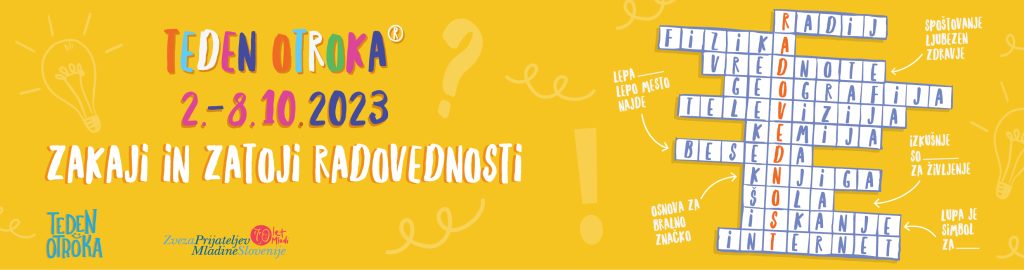 DOBER TEKPRIDRŽUJEMO SI PRAVICO DO SPREMEMBE JEDILNIKA ZARADI DOBAVE SUROVIN DOBAVITELJEV in PRILAGODTIVE JEDILNIKA STAROSTI OTROK.DNEVNO JE OTROKOM NA VOLJO VODA ALI ČAJ.LEGENDA: snovi ali proizvodi, ki povzročajo alergijo ali preobčutljivost:G. Žita, ki vsebujejo gluten, R. Raki in proizvodi iz rakov, J. Jajca in proizvodi iz jajc, Ri. Ribe in proizvodi iz rib, A. Arašid (kikiriki) in proizvodi iz arašidov, S. Zrnje soje inproizvodi iz soje, L. Mleko in mlečni izdelki (vsebujejo laktozo), O. Oreški, Z. Listna zelena in proizvodi iz nje, Go. Gorčično seme ali proizvodi iz njega, Se. Sezamovo seme ali proizvodi iz njega, Ž. Žveplov dioksid ali sulfiti v koncentraciji (več kot 10 mg/kg ali 10 mg/l glede na skupni SO2), B. Volčji bob in proizvodi iz njega, M. Mehkužci in proizvodi iz njih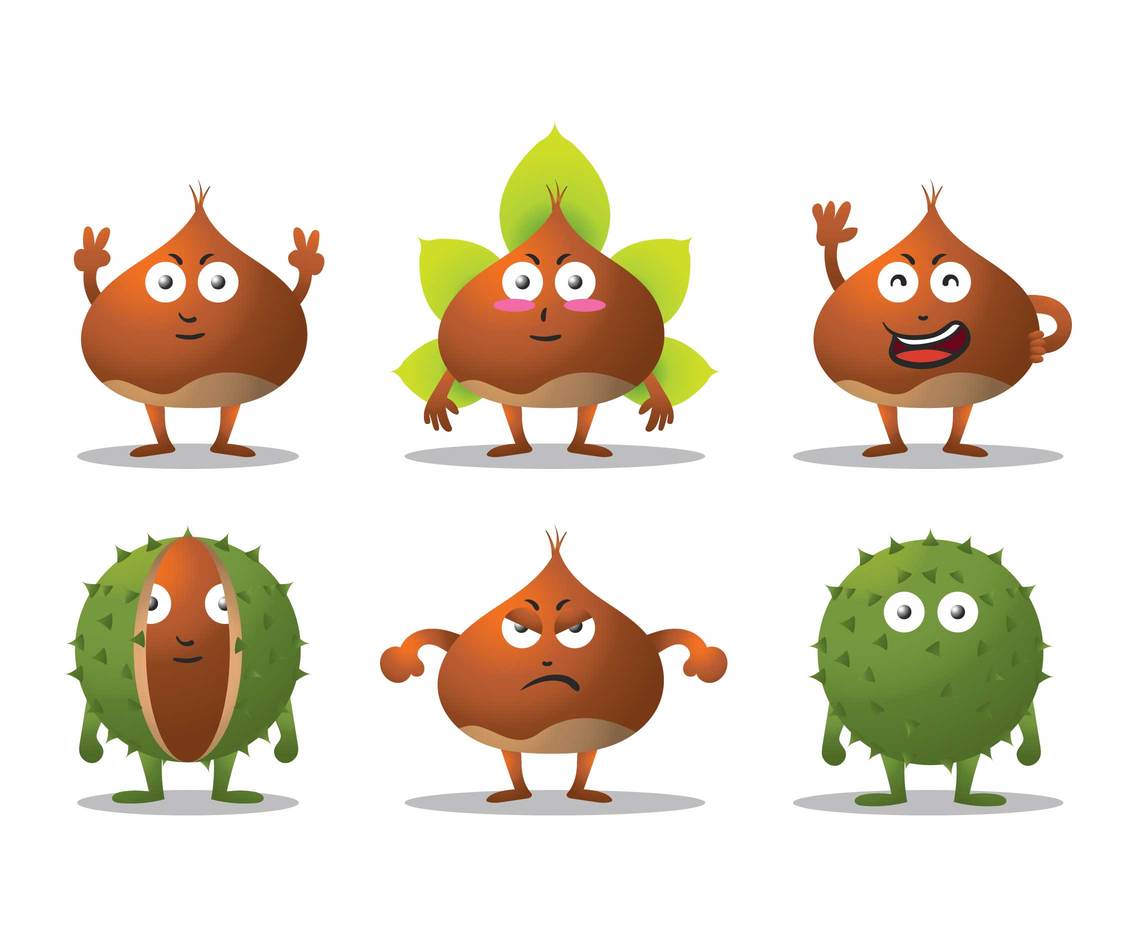 DOBER TEKPRIDRŽUJEMO SI PRAVICO DO SPREMEMBE JEDILNIKA ZARADI DOBAVE SUROVIN DOBAVITELJEV in PRILAGODTIVE JEDILNIKA STAROSTI OTROK.DNEVNO JE OTROKOM NA VOLJO VODA ALI ČAJ.LEGENDA: snovi ali proizvodi, ki povzročajo alergijo ali preobčutljivost:G. Žita, ki vsebujejo gluten, R. Raki in proizvodi iz rakov, J. Jajca in proizvodi iz jajc, Ri. Ribe in proizvodi iz rib, A. Arašid (kikiriki) in proizvodi iz arašidov, S. Zrnje soje inproizvodi iz soje, L. Mleko in mlečni izdelki (vsebujejo laktozo), O. Oreški, Z. Listna zelena in proizvodi iz nje, Go. Gorčično seme ali proizvodi iz njega, Se. Sezamovo seme ali proizvodi iz njega, Ž. Žveplov dioksid ali sulfiti v koncentraciji (več kot 10 mg/kg ali 10 mg/l glede na skupni SO2), B. Volčji bob in proizvodi iz njega, M. Mehkužci in proizvodi iz njih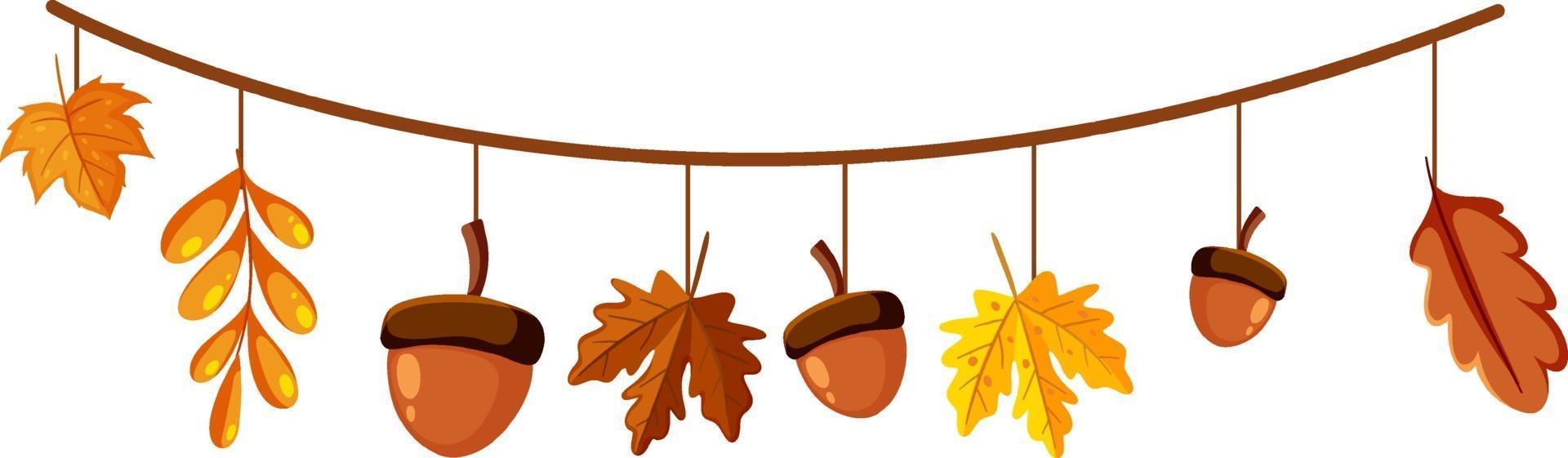 DOBER TEKPRIDRŽUJEMO SI PRAVICO DO SPREMEMBE JEDILNIKA ZARADI DOBAVE SUROVIN DOBAVITELJEV in PRILAGODTIVE JEDILNIKA STAROSTI OTROK.DNEVNO JE OTROKOM NA VOLJO VODA ALI ČAJ.LEGENDA: snovi ali proizvodi, ki povzročajo alergijo ali preobčutljivost:G. Žita, ki vsebujejo gluten, R. Raki in proizvodi iz rakov, J. Jajca in proizvodi iz jajc, Ri. Ribe in proizvodi iz rib, A. Arašid (kikiriki) in proizvodi iz arašidov, S. Zrnje soje inproizvodi iz soje, L. Mleko in mlečni izdelki (vsebujejo laktozo), O. Oreški, Z. Listna zelena in proizvodi iz nje, Go. Gorčično seme ali proizvodi iz njega, Se. Sezamovo seme ali proizvodi iz njega, Ž. Žveplov dioksid ali sulfiti v koncentraciji (več kot 10 mg/kg ali 10 mg/l glede na skupni SO2), B. Volčji bob in proizvodi iz njega, M. Mehkužci in proizvodi iz njihDanZAJTRKKOSILO MALICAPON2.10.DOMAČ SKUTIN NAMAZ Z BUČNIMI SEMENI (L), trdo kuhano jajce (J), zeliščni čaj,  rženi kruh (G, S), GROZDJEGoveja juha z DOMAČIMI REZANCI (G, Z), piščančji paprikaš, DOMAČI ŠIROKI REZANCI (G, J), kitajsko zelje v solati s koruzoRženi kruh (G, S), marmelada, maslo (L)TOR3.10.Umešana jajčka (J), polbeli kruh (G, S), paprika, sadni čaj Gobova juha s krompirjem (G, L), DOMAČI BUHTELNI (G, J, L), KOMPOT Z MEŠANIM SADJEMSezonsko sadje, mlečni kruh (G, S, L)SRE4.10.BIO KORUZNI ZDROB na mleku (L, G), kakavov posip (G),  bananaGoveja juha s CMOČKI (G, J, Z), paniran puranji zrezek (G, J, L), EKO TRIBARVNI RIŽ, zelena solata s korenjemSezamova štručka (G, S, Se), čokoladno mleko (L)ČET5.10.Polnozrnata štručka (G, S, Se), rezina sira (L), Aljaževa salama, paradižnik, sadni čajGrahova juha, RIBJI POLPETI (Ri, G, S), pire krompir, zelje v solatiMakova štručka (G, S), grozdjePET6.10.Čokoladno mleko (L), polnozrnata sirova štručka (G, S, Se), suho sadje z oreščkiPasulj z PREKAJENO ŠUNKO, ovseni kruh (G, S), DOMAČE ČOKOLADNO PECIVO Z JAGODAM (G, J, L)Makova potička (G, S, J), hruška DanZAJTRKKOSILO MALICAPON9.10.DOMAČ RŽENI KRUH (G), maslo (L), MED, zeliščni čaj, hruškaKostna juha z zakuho (G, Z), SV. ZREZKI v naravni omaki (G), krompirjevi kroketi (G, L), zelena solataSezam štručka (G, S, Se), sir rezina (L), korenčekTOR10.10.Šunka-sir štruča (G, S, L), 100% DOMAČI JABOLČNI SOK, slivaGolaž (G), EKO POLENTA (G), RIŽEV NARASTEK (G, J, L)Mlečni kruh (G, S, L), sezonsko sadje SRE11.10.EKO MLEKO z usukanci (L, G), kakavov posip, bananaKokošja juha z zvezdicami (G, Z), pečen piščanec, EKO BULGUR z zelenjavo (G, J), zelena solataJogurt (L), žemljicaČET12.10.Sezamova štručka (G, S, Se), rezina sira (L), ribano korenje in redkev, sadni čaj z limono Špinačna juha, BIO PIRINE TESTENINE (G), tunina omaka (Ri), zelje v solati s fižolomGrisin palčke, sveža zelenjavaPET13.10.DOMAČ JOGURT BOROVNICA (L), kraljeva fit štručka (G, S, Se), JABOLKAOhrovtova juha, piščančji kaneloni (G, J, L), pire krompir, rdeča pesaOvseni kruh (G, S), maslo (L), MEDDanZAJTRKKOSILO MALICAPON16.10.lešnikov namaz (O, L), DOMAČ RŽENI KRUH (G), mleko, melonaSegedin golaž z DOMAČIM SV. MESOM, krompir v kosih, PUDING (G, J, L)Sadni jogurt (L), temni kruh (G, S)TOR17.10.Mlečni riž na BIO MLEKU (L), kakavov posip (G), nektarinaGoveja juha z RIBANO KAŠO (G, J), goveji trakci v omaki z bučkami (G), KRUHOVE REZINE (G), zelena solataPIŠKOTI (G, S, L, J), sezonsko sadjeSRE18.10.Polnozrnat kruh (G, S), piščančja pašteta, črna redkev z bučnim oljem, zeliščni čaj z MEDOMKremna zelenjavna juha, rižota s piščančjim mesom, fižolova solata s peteršiljemMakova štručka (G, S), rezina sira (L), kisle kumariceČET19.10.CARSKI PRAŽENEC (G, J, L), kakiZeljna juha, lososov file (Ri), pražen krompir, motovilec v solatiOrehov rogljiček (G, S; L), bananaPET20.10.Posebna salama, stoletni kruh (G, S, Se), paradižnik, sadni čajMilijonska juha (G, zelenjavni zrezki (G, J, L), BIO AJDOVA KAŠA, zelena solataKoruzni kruh (G, S), topljeni sir (L), jabolkoDanZAJTRKKOSILO MALICAPON23.10.DOMAČ ČIČIRIKIN NAMAZ (L), rženi kruh (G, S), sadni čaj, hruškeBoranja s svinjskim mesom (G), GRATINIRANE SKUTINE PALAČINKE (G, J, L)Črni kruh (G, S), maslo (L), marmeladaTOR24.10.Temna žemlja (G, S), piščančja prsa salama, kumare, zeliščni čaj z MEDOMGobova juha (L), ravioli v sirni omaki (G, L),  zelje v solati s krompirjem in fižolomGrški jogurt (L), bananaSRE25.10.Hrenovka, gorčica (Go), polnozrnat kruh (G, S, Se), JABOLKOKostna juha s CMOČKI (G, J, Z), pečen kapski file (Ri, G), EKO KUS-KUS s korenčkom (G), motovilec v solatiSADNI KOMPOT, mlečni kruhČET26.10.mleko (L), EKO KORUZNI EKO KOKOS GRANOLA z manj sladkorja (G, O), banana Juha iz hokaido buče, nabodala, pire krompir s cvetačo, zelena solata s koruzoJabolčni zavitek (G, S)PET27.10.Vanilijev navihanček (G, L), JOGURT (L), suho sadje z oreščki (Ž, O)Kokošja juha z DOMAČIMI REZANCI (G, Z), panirane piščančje krače (G, J, L), EKO PIRINA RIŽOTA z grahom (G), zelena solataTemni kruh (G, S), piščančja posebna salama, zeliščni čaj, paprikaDanZAJTRKKOSILO MALICAPON30.10.Umešana jajčka (J), polbeli kruh (G, S), sadni čaj, jabolkaZelenjavna juha s piščančjim mesom, borovničevi cmoki (G, J), rženi kruh (G, S)Jogurt (L), bananaTOR 31.10.PRAZNIKPRAZNIKPRAZNIKSRE 1.11.PRAZNIKPRAZNIKPRAZNIKČET2.11.Mleko (L), žganci (G), bananaGoveja juha s kroglicami (G, Z), špageti z mesno polivko (G), rdeča pesaRženi kruh (G, S), piščančja jetrna pašteta, paradižnikPET3.11.ZELENJAVNI NAMAZ (L), temni kruh (G, S), zeliščni čajCvetačna juha, paniran ribji file (Ri, G, J), krompirjeva solata jabolko, mlečni kruh (G, S)